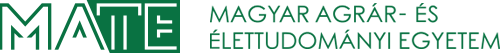 KérelemA MATE Élelmiszertudományi és Technológiai Intézet által felajánlott fogadóhelyek között nem szereplő helyszínen történő üzemi/szakmai gyakorlat elvégzéséreA hallgató adatai:Név: 			Neptun kód: 	E-mail:		Munkarend:	nappali / levelező 1Szak: 		Szakirány/specializáció: 	A fogadóhely adatai:Név / Cégnév:		Cím:		Kapcsolattartó neve:		Telefon, fax:		E-mail:		A fogadóhely tevékenységi köre:A gyakorlatot végző hallgató tervezett feladata:A hallgató nyilatkozata:A fent megnevezett fogadóhely a szakirányfelelőssel / szakmai modulfelelőssel / szakfelelőssel1 egyeztetett időszakban 4 / 5 / 151 hetes üzemi / szakmai1 gyakorlatra előzetes megbeszélés alapján és a megkötendő megállapodás tartalmának ismeretében fogadni tud. Tanszéki jóváhagyás esetén a megállapodás megkötésének lebonyolításában aktívan részt veszek. Tudomásul veszem, hogy tanszéki jóváhagyás után a fogadóhely esetleges visszalépése esetén a Kar / Tanszék által eredetileg felajánlott, és még betöltetlen gyakorlati helyek valamelyikére jelentkezhetek.Budapest, 202…..………….	_______________________	 (hallgató aláírása)A szakirányfelelős /szakmai modulfelelős /szakfelelős1 döntése:Hozzájárulok / Nem járulok hozzá1 ahhoz, hogy a hallgató összefüggő szakmai gyakorlatát a fent megjelölt fogadóhelyen teljesítse.Indokolás:Budapest, 202…..………….	_______________________	 (aláírás)